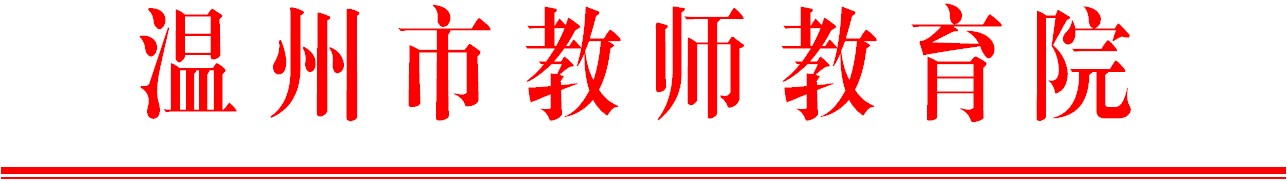                                      温师函〔2018〕21号关于举办温州市焦点解决短期咨询系统培训班第1次集训的通知各有关学校：      根据温州市教育局《关于下达2018年温州市教师教育院教师培训项目的通知》（温教办师函〔2018〕9号），决定举办温州市焦点解决短期咨询系统培训班。现将有关事项通知如下：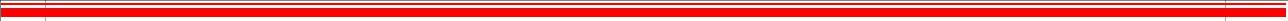 一、培训对象温州市焦点解决短期咨询系统培训班的学员（名单见附件）。培训内容理解并践行焦点解决的基本理念；掌握SFBT的基本对话框架；掌握刻度化、奇迹提问、例外提问等基本提问技术。培训方法主要采用讲授法、案例法、讨论法、角色扮演法为主。三、培训安排本次培训时间4月11日（周三）一天，上午9:00以前报到，报到地址：温州市教师教育院409教室（温州市市府路490号），联系人：吴郁葱，联系电话0577-85511581,13868772516。四、培训经费培训费（包括食宿费）由温州市教育局支付，交通费学员回所在单位报销。请学校通知学员，按时参加培训。附件：温州市焦点解决短期咨询系统培训班的学员名单温州市教师教育院 抄送：各县（市、区）教师培训机构。附件1：  温州市焦点解决短期咨询系统培训班的学员名单袁立新	   温州市教育局体卫艺处孙颖亮	   温州市教育教学研究院曾蓉蓉	   温州市教师教育院孙有福	   温州市教师教育院刘鹏志    温州中学尹志梅	   鹿城区教师发展中心徐温茯	   温州市上陡门小学郭  清	   温州市道尔顿学校张秀翠	   温州市第二十一中学计海帆 	 温州市第三中学焦伟珍	   温州市职业中等专业学校邵晓洁	   温州市第二中学傅佳纯	   温州中学新疆部蔡海平	   龙湾区教师发展中心陈丽霞	   龙湾永中二小张海宁	   瓯海区教师发展中心林小琼	   瓯海区梧田一中王光伟	   洞头区教师发展中心苏友尊    洞头海霞中学黄益远	   乐清市教师发展中心谢美珍	   乐清市白象二小肖  雯	   瑞安市教师发展中心陈美丹	   瑞安市教师发展中心吴月新	   永嘉县教师发展中心陈晓笑	   永嘉县外国语实验学校李  革	   平阳县教师发展中心冯日平	   平阳第二职业技术学校张英姿	   泰顺县教师发展中心包灵慰	   泰顺县罗阳镇洲岭中心校陈如优	   苍南县钱库高中周光顶	   苍南县宜山镇第三小学孙作金	   经开区教师发展中心